به نام ایزد  دانا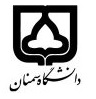 (کاربرگ طرح درس)                   تاریخ بهروز رسانی:               دانشکده     ...هنر.........................                                نیمسال دوم سال تحصیلی .....۱۳۹۸-۹۹.بودجهبندی درسمقطع: کارشناسی□  کارشناسی ارشد□  دکتری□مقطع: کارشناسی□  کارشناسی ارشد□  دکتری□مقطع: کارشناسی□  کارشناسی ارشد□  دکتری□تعداد واحد: نظری... عملی.۲..تعداد واحد: نظری... عملی.۲..فارسی: کارگاه حجم سازیفارسی: کارگاه حجم سازینام درسپیشنیازها و همنیازها: کارگاه عکاسی ۳پیشنیازها و همنیازها: کارگاه عکاسی ۳پیشنیازها و همنیازها: کارگاه عکاسی ۳پیشنیازها و همنیازها: کارگاه عکاسی ۳پیشنیازها و همنیازها: کارگاه عکاسی ۳Volume making Workshop	لاتین:   Volume making Workshop	لاتین:   نام درسشماره تلفن اتاق: ۰۲۳۳۱۵۳۵۳۹۵شماره تلفن اتاق: ۰۲۳۳۱۵۳۵۳۹۵شماره تلفن اتاق: ۰۲۳۳۱۵۳۵۳۹۵شماره تلفن اتاق: ۰۲۳۳۱۵۳۵۳۹۵مدرس/مدرسین: مهناز شعبانی مدرس/مدرسین: مهناز شعبانی مدرس/مدرسین: مهناز شعبانی مدرس/مدرسین: مهناز شعبانی 	http://Mshabani.profile.semnan.ac.ir  منزلگاه اینترنتی:	http://Mshabani.profile.semnan.ac.ir  منزلگاه اینترنتی:	http://Mshabani.profile.semnan.ac.ir  منزلگاه اینترنتی:	http://Mshabani.profile.semnan.ac.ir  منزلگاه اینترنتی:m.shabani@semnan.ac.ir	پست الکترونیکی: m.shabani@semnan.ac.ir	پست الکترونیکی: m.shabani@semnan.ac.ir	پست الکترونیکی: m.shabani@semnan.ac.ir	پست الکترونیکی: برنامه تدریس در هفته و شماره کلاس: سه شنبه ۸-۱۲ ،آتلیه نورپردازی عکاسیبرنامه تدریس در هفته و شماره کلاس: سه شنبه ۸-۱۲ ،آتلیه نورپردازی عکاسیبرنامه تدریس در هفته و شماره کلاس: سه شنبه ۸-۱۲ ،آتلیه نورپردازی عکاسیبرنامه تدریس در هفته و شماره کلاس: سه شنبه ۸-۱۲ ،آتلیه نورپردازی عکاسیبرنامه تدریس در هفته و شماره کلاس: سه شنبه ۸-۱۲ ،آتلیه نورپردازی عکاسیبرنامه تدریس در هفته و شماره کلاس: سه شنبه ۸-۱۲ ،آتلیه نورپردازی عکاسیبرنامه تدریس در هفته و شماره کلاس: سه شنبه ۸-۱۲ ،آتلیه نورپردازی عکاسیبرنامه تدریس در هفته و شماره کلاس: سه شنبه ۸-۱۲ ،آتلیه نورپردازی عکاسیاهداف درس: در این کارگاه، چیدمان انواع صحنه ها و کارگردانی سوژه های جاندار و بیجان آموزش داده شده و دانشجو با مهارتهای نورپردازی و صحنه آرایی المانهای مختلف، آشنا می شود.اهداف درس: در این کارگاه، چیدمان انواع صحنه ها و کارگردانی سوژه های جاندار و بیجان آموزش داده شده و دانشجو با مهارتهای نورپردازی و صحنه آرایی المانهای مختلف، آشنا می شود.اهداف درس: در این کارگاه، چیدمان انواع صحنه ها و کارگردانی سوژه های جاندار و بیجان آموزش داده شده و دانشجو با مهارتهای نورپردازی و صحنه آرایی المانهای مختلف، آشنا می شود.اهداف درس: در این کارگاه، چیدمان انواع صحنه ها و کارگردانی سوژه های جاندار و بیجان آموزش داده شده و دانشجو با مهارتهای نورپردازی و صحنه آرایی المانهای مختلف، آشنا می شود.اهداف درس: در این کارگاه، چیدمان انواع صحنه ها و کارگردانی سوژه های جاندار و بیجان آموزش داده شده و دانشجو با مهارتهای نورپردازی و صحنه آرایی المانهای مختلف، آشنا می شود.اهداف درس: در این کارگاه، چیدمان انواع صحنه ها و کارگردانی سوژه های جاندار و بیجان آموزش داده شده و دانشجو با مهارتهای نورپردازی و صحنه آرایی المانهای مختلف، آشنا می شود.اهداف درس: در این کارگاه، چیدمان انواع صحنه ها و کارگردانی سوژه های جاندار و بیجان آموزش داده شده و دانشجو با مهارتهای نورپردازی و صحنه آرایی المانهای مختلف، آشنا می شود.اهداف درس: در این کارگاه، چیدمان انواع صحنه ها و کارگردانی سوژه های جاندار و بیجان آموزش داده شده و دانشجو با مهارتهای نورپردازی و صحنه آرایی المانهای مختلف، آشنا می شود.امکانات آموزشی مورد نیاز: امکانات سمعی بصری، تجهیزات استودیویی و نورپردازیامکانات آموزشی مورد نیاز: امکانات سمعی بصری، تجهیزات استودیویی و نورپردازیامکانات آموزشی مورد نیاز: امکانات سمعی بصری، تجهیزات استودیویی و نورپردازیامکانات آموزشی مورد نیاز: امکانات سمعی بصری، تجهیزات استودیویی و نورپردازیامکانات آموزشی مورد نیاز: امکانات سمعی بصری، تجهیزات استودیویی و نورپردازیامکانات آموزشی مورد نیاز: امکانات سمعی بصری، تجهیزات استودیویی و نورپردازیامکانات آموزشی مورد نیاز: امکانات سمعی بصری، تجهیزات استودیویی و نورپردازیامکانات آموزشی مورد نیاز: امکانات سمعی بصری، تجهیزات استودیویی و نورپردازیامتحان پایانترمامتحان میانترمارزشیابی مستمر(کوئیز)ارزشیابی مستمر(کوئیز)فعالیتهای کلاسی و آموزشیفعالیتهای کلاسی و آموزشینحوه ارزشیابینحوه ارزشیابی۶۰٪-۱۰٪۱۰٪۳۰٪۳۰٪درصد نمرهدرصد نمرهBright,Susan&Vince,Alett, Face of Fashion,London,national portrait gallery,2007.Salomon,Alyson,Advertising Photography,NewYork:Amphoto,1982.Earnest,Allison,Lighting for Product Photography, London:Amherst Media,2012.Tuck,Kirk,Commercial Photography Handbook,London:Amherst Media,2004.Bright,Susan&Vince,Alett, Face of Fashion,London,national portrait gallery,2007.Salomon,Alyson,Advertising Photography,NewYork:Amphoto,1982.Earnest,Allison,Lighting for Product Photography, London:Amherst Media,2012.Tuck,Kirk,Commercial Photography Handbook,London:Amherst Media,2004.Bright,Susan&Vince,Alett, Face of Fashion,London,national portrait gallery,2007.Salomon,Alyson,Advertising Photography,NewYork:Amphoto,1982.Earnest,Allison,Lighting for Product Photography, London:Amherst Media,2012.Tuck,Kirk,Commercial Photography Handbook,London:Amherst Media,2004.Bright,Susan&Vince,Alett, Face of Fashion,London,national portrait gallery,2007.Salomon,Alyson,Advertising Photography,NewYork:Amphoto,1982.Earnest,Allison,Lighting for Product Photography, London:Amherst Media,2012.Tuck,Kirk,Commercial Photography Handbook,London:Amherst Media,2004.Bright,Susan&Vince,Alett, Face of Fashion,London,national portrait gallery,2007.Salomon,Alyson,Advertising Photography,NewYork:Amphoto,1982.Earnest,Allison,Lighting for Product Photography, London:Amherst Media,2012.Tuck,Kirk,Commercial Photography Handbook,London:Amherst Media,2004.Bright,Susan&Vince,Alett, Face of Fashion,London,national portrait gallery,2007.Salomon,Alyson,Advertising Photography,NewYork:Amphoto,1982.Earnest,Allison,Lighting for Product Photography, London:Amherst Media,2012.Tuck,Kirk,Commercial Photography Handbook,London:Amherst Media,2004.منابع و مآخذ درسمنابع و مآخذ درستوضیحاتمبحثشماره هفته آموزشیآشنایی با نورپردازی اشیای چیده مان شده بیجان1معرفی عکاس در این گرایش و بررسی آثار2آشنایی با نورپردازی سوژه های چیده مان شده جاندار3معرفی عکاس در این گرایش و بررسی آثار4آشنایی با چیدمان و صحنه آرایی  سوژه ها5معرفی عکاس در این گرایش و بررسی آثار6ایده پردازی در عکاسی تبلیغاتی و صحنه آرایی شده7معرفی عکاس در این گرایش و بررسی آثار8چگونگی  تهیه و ساخت استوری برد برای چیدمان صحنه9معرفی عکاس در این گرایش و بررسی آثار10تمرین ایده پردازی عکاسی صحنه آرایی شده توسط دانشجویان 11معرفی عکاس در این گرایش و بررسی آثار12بررسی طرح های دانشجویان جهت عکس های کارگردانی شده  13معرفی عکاس در این گرایش و بررسی آثار14بازنگری و اصلاح عکس های صحنه پردازی شده ی دانشجویان  15نمایش و بازبینی نهایی عکس های ساخته و پرداخته شده توسط دانشجویان16